YOUNG BREEDING EWES ON AuctionsPlusTuesday 10th February 2015A/C D. MURRAY & CO. "NEWFOUNDLAND" LOUTH.740(OFFERED AS 2 LOTS OF 370)MERINO EWES,AUG/SEP 2013 DROP.PURE HADDON RIG BLOOD OUT OF CLASSED BREEDERS.MAY SHORN, CRUTCHED, N.S.M. TOP 48% OF MOB. WEIGHING 38KGS - 48KGS TO AVE 40KGS.400MERINO EWES, AUG/SEP 2013 DROP.PURE HADDON RIG BLOOD OUT OF CLASSED BREEDERS.MAY SHORN, CRUTCHED, N.S.M. WEIGHING 28KGS - 34KGS TO AVE 31.5KGS.A/C R.J., M.S. & T.J. OLDFIELD"BELALIE" BOURKE840(OFFERED IN 2 LOTS OF 420)MERINO EWES, AUG/SEP 2013 DROP.BY KERRIN POLL RAMS OUT OF CLASSED HADDON RIG EWES.NOVEMBER SHORN, N.S.M. WEIGHING 37KGS - 57KGS TO AVE 43KGS.CONTACT:LANDMARK BOURKE - 02 6872 2033GREG SEILER - 0429 701 136ANGUS LAURIE - 0429 701 137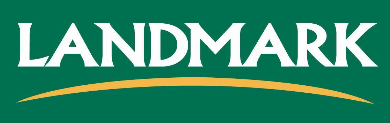 